Ф.И.О. учителя Солонинова Т.В.Предмет Английсский языкКласс 5 «К»Рапсечатка №1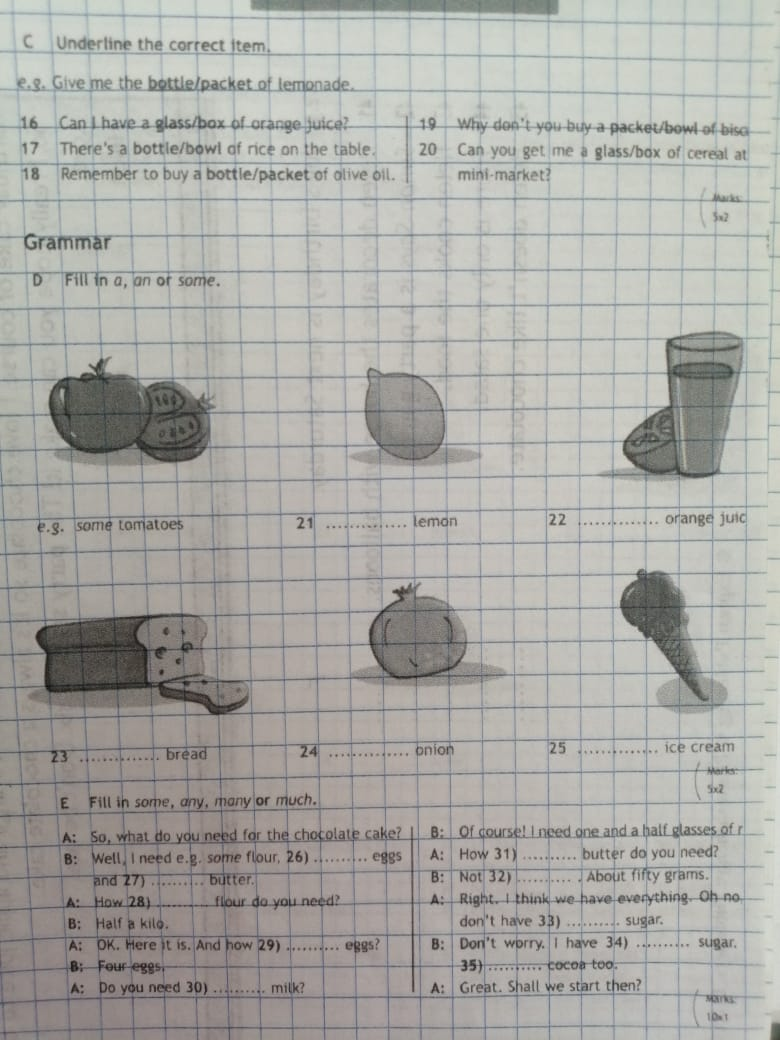 № п/пДатаТемаТемаРесурсДомашнее заданиеФорма отчета№ п/пДатапланфактРесурсДомашнее заданиеФорма отчета113.04Заказ блюд в ресторанеЗаказ блюд в ресторане «Английский язык» (5 класс Авторы: Ю.Е. Ваулина, Д.Дули)с. 103 упр. 2,3Рабочая тетрадьстр.64 номер 4,5tanuchantvntv@yandex.ru214.04.ОБЖ Когда я готовлю на кухнеОБЖ Когда я готовлю на кухне1.Английский язык» (6 класс Авторы: Ю.Е. Ваулина, Д.Дули)с. 104 номер 1.Распечатка № 1 (в этом документе ниже)tanuchantvntv@yandex.ru315.04Подготовка к тесту. Проверь себяПодготовка к тесту. Проверь себя1.Английский язык» (6 класс Авторы: Ю.Е. Ваулина, Д.Дули)Стр 104 номер 5Стр 104 номер 2,3 ,слова по модулю 8 повторить.tanuchantvntv@yandex.ru418.04Лексико-грамматической тест №8 Лексико-грамматической тест №8 Эл. дневникhttps://sh-open.ris61edu.ru/deskслова по модулю 8 повторить.Задание в эл. дневнике (выполнить тестовые задания по данной теме)tanuchantvntv@yandex.ru